RadonmätningStyrelsen har beslutat att genomföra en radonmätning i vår fastighet.Upsala Kommun och Länsstyrelsen i Upsala län har som mål att få ner radonhalten under 200 Bq/kbm vilket är gränsvärdet för radon i inomhusluft. Målet är att detta skall vara åtgärdat senast 2013. Kommunen och länsstyrelsen genomför under 2009 en kampanj för radonmätning.Mer information om denna framgår av bilaga till denna information. Vi kommer att mäta dels på utvalda punkter i källaren men framförallt lägenheter i bottenvåningen där samtliga lägenheter bör mätas. Stickprovsvis kommer vi också att mäta ett antal lägenheter högre upp i huset. Radon i inomhusluft kan komma från marken, byggnadsmaterial eller hushållsvatten. Det luktar inte, syns inte och smakar ingenting; det enda sättet att upptäcka radon är att mäta. Eftersom Tripolis byggdes under åren 1911-1914 är risken för radon i byggnadsmaterialet mycket liten. Radon i byggnadsmaterial avser främst blå lättbetong som användes under tiden 1929 – 1975. Kommunalt vatten renas innan det går ut till hushållen och innehåller därför mycket sällan höga radonhalter. Alltså återstår risken för markradon som på olika sätt kan ta sig in huset via källaren.Ytterligare information om radon och radonmätningar finns på websidan www.stralsakerhetsmyndigheten.se.Mätningen görs med två små dosor per lägenhet. Dessa placeras lämpligast i vardagsrum och sovrum. Dosorna skall vara placerade i respektive lägenhet under minst två månader under eldningssäsongen (oktober – april).I december månad kommer föreningen att dela ut dessa dosor till samtliga som bor i bottenvåningen och ett mindre antal lägenheter högre upp i huset. Dosorna samlas sedan upp för analys i månadsskiftet under februari månad nästa år.Upsala den 30 november 2009Styrelsen för Brf Tripolis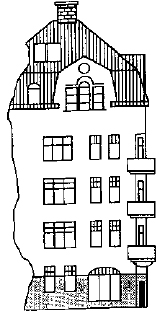 T R I P O L I SBOSTADSRÄTTSFÖRENINGEN TRIPOLISBilagor:Kommuninfo, sida 1Kommuninfo, sida 2